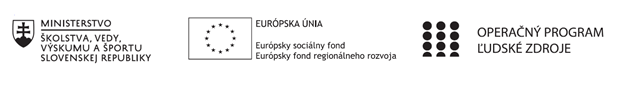 Štvrťročná správa o činnosti pedagogického zamestnanca pre štandardnú stupnicu jednotkových nákladov „hodinová sadzba učiteľa/učiteľov podľa kategórie škôl (ZŠ, SŠ) - počet hodín strávených vzdelávacími aktivitami („extra hodiny“)“Operačný programOP Ľudské zdroje Prioritná os1 Vzdelávanie PrijímateľStredná odborná škola techniky a služieb, Tovarnícka 1609, TopoľčanyNázov projektuZvýšenie kvality odborného vzdelávania a prípravy na Strednej odbornej škole techniky a služiebKód ITMS ŽoP 312011AGX9Meno a priezvisko pedagogického zamestnancaMgr. Renáta Kňaze JamrichováDruh školy Stredná škola – SOŠ TaS, Tovarnícka 1609, TopoľčanyNázov a číslo rozpočtovej položky rozpočtu projektu4.6.1  Štandardná stupnica jednotkových nákladov ,,hodinová sadzba učiteľa SŠ – zvýšené hodiny strávené vzdelávacími aktivitami (extra hodiny)"Obdobie vykonávanej činnosti01.01.2021 – 31.03.2021Správa o činnosti:    Názov vzdelávacej aktivity – extra hodina :  RobotikaPredmet sa vyučuje v triedach : I.A – BOZP,mechanik elektrotechnik                                                    II.A – mechanik nastavovač, mechanik elektrotechnik                                                    III.A – mechanik nastavovač        Cieľom aktivity je zlepšiť výsledky žiakov v oblasti IKT zručností prostredníctvom uplatnenia extra hodín a realizáciou aktivít mimoškolskej činnosti a vzdelávania a kooperácie pedagogických a odborných zamestnancov.Pri vyučovaní tohto predmetu sa použili aktivizujúce , názorno - demonštratívne , aplikačné a praktické metódy vyučovania na získanie požadovaných zručností. Január 2021 – odučené témy dištančnou formouŽiaci mali problémy s inštaláciou aplikácie lego mindstorms na svoje domáce PC. Prešli sme na používanie online aplikácie https://makecode.mindstorms.com/, ktorá umožňuje aj simuláciu lego mindsotrm EV3 stavebnice, ktorú žiaci nemajú k dispozícii v domácom prostredí. Pre lepšie pochopenie problematiky programovania pojazdného robota vyučujúca nahráva videá a uverejňuje ich na kanály youtube. Žiaci tak môžu vidieť výsledok svojho programovania nielen v simulácii, ale aj v činnosti robota. Odkaz na dané videá sa nachádza tu: https://www.youtube.com/watch?v=re1W8ilqL5U&list=PLw3jKMZfXghBe8Tdjg4T858iFVDRNa2cmTrieda : I.A     Robotika     počet – 2 hodiny20.01.2021 - Reakcie zvuku a obrazu na vzdialenosť – popis využitia ultrasonického senzoru pri určovaní vzdialenosti, individuálna práca – tvorba programu pre robotickú stavebnicu s využitím ultrasonického senzoru (1 hodina)21.01.2021 - Svetelný senzor – popis svetelného senzoru, názorné ukážky využitia svetelného senzoru (1 hodina)Trieda: II.A     Robotika  počet – 2 hodiny19.01.2021 - Svetelný senzor – popis svetelného senzoru, názorné ukážky využitia svetelného senzoru (1 hodina)20.01.2021 - Použitie svetelného senzoru - popis využitia svetelného senzoru pri určovaní farieb, individuálna práca – tvorba programu pre robotickú stavebnicu s využitím svetelného senzoru na určovanie farieb (1 hodina)Trieda : III.A    Robotika     počet – 2 hodiny18.01.2021 - Reakcie zvuku a obrazu na vzdialenosť – popis využitia ultrasonického senzoru pri určovaní vzdialenosti, individuálna práca – tvorba programu pre robotickú stavebnicu s využitím ultrasonického senzoru (1 hodina)19.01.2021 - Svetelný senzor – popis svetelného senzoru, názorné ukážky využitia svetelného senzoru (1 hodina)Február 2021 – odučené témy dištančnou formouŽiaci mali problémy s inštaláciou aplikácie lego mindstorms na svoje domáce PC. Prešli sme na používanie online aplikácie https://makecode.mindstorms.com/, ktorá umožňuje aj simuláciu lego mindsotrm EV3 stavebnice, ktorú žiaci nemajú k dispozícii v domácom prostredí. Pre lepšie pochopenie problematiky programovania pojazdného robota vyučujúca nahráva videá a uverejňuje ich na kanály youtube. Žiaci tak môžu vidieť výsledok svojho programovania nielen v simulácii, ale aj v činnosti robota. Odkaz na dané videá sa nachádza tu: https://www.youtube.com/watch?v=re1W8ilqL5U&list=PLw3jKMZfXghBe8Tdjg4T858iFVDRNa2cmTrieda I.A   Robotika   počet – 4 hodiny03.02.2021 - Použitie svetelného senzoru - popis využitia svetelného senzoru pri určovaní farieb, individuálna práca – tvorba programu pre robotickú stavebnicu s využitím svetelného senzoru na určovanie farieb (1 hodina)04.02.2021 - Osvetlenie, identifikácia farby  - popis využitia svetelného senzoru pri určovaní svetlosti prostredia, individuálna práca – tvorba programu pre robotickú stavebnicu na určovanie svetlosti prostredia (1 hodina)17.02.2021 - Gyroskopický senzor – popis gyroskopického senzoru a príkladov jeho použitia, individuálna práca – tvorba jednoduchého programu pre robotickú stavebnicu s využitím gyroskopického senzoru (1 hodina)18.02.2021 Použitie gyroskopického senzoru – praktické ukážky využitia gyroskopického senzoru na určovanie polohy robota, individuálna práca – tvorba jednoduchého programu pre robota s využitím gyroskopického senzoru (1 hodina)Trieda II.A   Robotika    počet – 4 hodiny02.02.2021 - Osvetlenie, identifikácia farby  - popis využitia svetelného senzoru pri určovaní svetlosti prostredia, individuálna práca – tvorba programu pre robotickú stavebnicu na určovanie svetlosti prostredia (1 hodina)03.02.2021 - Gyroskopický senzor – popis gyroskopického senzoru a príkladov jeho použitia, individuálna práca – tvorba jednoduchého programu pre robotickú stavebnicu s využitím gyroskopického senzoru (1 hodina)16.02.2021 - Použitie gyroskopického senzoru – praktické ukážky využitia gyroskopického senzoru na určovanie polohy robota, individuálna práca – tvorba jednoduchého programu pre robota s využitím gyroskopického senzoru (1 hodina)17.02.2021 - Reakcia na polohu gyroskopu pomocou obrazu – praktické ukážky využitia obrazovej reakcie robota na zmenu polohy pomocou gyroskopu, individuálna práca – tvorba jednoduchého programu pre robota (1 hodina)Trieda III.A   Robotika    počet – 4 hodiny01.02.2021 - Použitie svetelného senzoru - popis využitia svetelného senzoru pri určovaní farieb, individuálna práca – tvorba programu pre robotickú stavebnicu s využitím svetelného senzoru na určovanie farieb (1 hodina)02.02.2021 - Osvetlenie, identifikácia farby  - popis využitia svetelného senzoru pri určovaní svetlosti prostredia, individuálna práca – tvorba programu pre robotickú stavebnicu na určovanie svetlosti prostredia (1 hodina)15.02.2021 - Gyroskopický senzor – popis gyroskopického senzoru a príkladov jeho použitia, individuálna práca – tvorba jednoduchého programu pre robotickú stavebnicu s využitím gyroskopického senzoru (1 hodina)16.02.2021 - Použitie gyroskopického senzoru – praktické ukážky využitia gyroskopického senzoru na určovanie polohy robota, individuálna práca – tvorba jednoduchého programu pre robota s využitím gyroskopického senzoru (1 hodina)Marec 2020  – odučené témy dištančnou formouŽiaci mali problémy s inštaláciou aplikácie lego mindstorms na svoje domáce PC. Prešli sme na používanie online aplikácie https://makecode.mindstorms.com/, ktorá umožňuje aj simuláciu lego mindsotrm EV3 stavebnice, ktorú žiaci nemajú k dispozícii v domácom prostredí. Pre lepšie pochopenie problematiky programovania pojazdného robota vyučujúca nahráva videá a uverejňuje ich na kanály youtube. Žiaci tak môžu vidieť výsledok svojho programovania nielen v simulácii, ale aj v činnosti robota. Odkaz na dané videá sa nachádza tu: https://www.youtube.com/watch?v=re1W8ilqL5U&list=PLw3jKMZfXghBe8Tdjg4T858iFVDRNa2cmNa hodinách, ktoré si vyžadujú priamu prácu so stavebnicou a stavanie robotov zo stavebnice bol počas online hodín použitý program Lego digital designer, ktorý je voľne prístupný na internete: https://www.lego.com/en-us/ldd  V danom programe môžu žiaci skladať z lego mindstorms stavebnice virtuálne modely robotov.Trieda I.A   Robotika   počet – 3 hodiny17.03.2021 - Reakcia na polohu gyroskopu pomocou obrazu – praktické ukážky využitia obrazovej reakcie robota na zmenu polohy pomocou gyroskopu, individuálna práca – tvorba jednoduchého programu pre robota (1 hodina)18.03.2021 - Organizácia a pravidlá práce so stavebnicou Lego Mindstorms EV3 – praktické ukážky organizácie práce s lego stavebnicu (1 hodina)31.03.2021 - Stavebné návody v aplikácii Lego Mindstorms EV3 – ukážky stavebných návodov na rôzne typy robotov a pojazdných robotov zo stavebnice lego mindsotrms, ukážka práce v programe lego designer, individuálna práca –  jednoduchá stavba v lego designer(1 hodina)Trieda II.A   Robotika  počet – 4 hodiny16.03.2021 - Organizácia a pravidlá práce so stavebnicou Lego Mindstorms EV3 – praktické ukážky organizácie práce s lego stavebnicu (1 hodina) 17.03.2021 - Stavebné návody v aplikácii Lego Mindstorms EV3 – ukážky stavebných návodov na rôzne typy robotov a pojazdných robotov zo stavebnice lego mindsotrms, ukážka práce v programe lego designer, individuálna práca –  jednoduchá stavba v lego designer(1 hodina)30.03.2021 - Stavba základného pojazdného robota – praktická ukážka stavby pojazdného robota, analýza návodov ku stavbe, individuálna práca – stavba robota v lego designer (1 hodina)31.03.2021 - Ovládanie robota pomocou ovládača – praktické ukážky ovládanie pojazdného robota pomocou mobilnej aplikácie, ukážka inštalácie a párovania zariadení cez bluetooth, individuálna práca – inštalácia vhodnej aplikácie na ovládanie robota (1 hodina)Trieda III.A    Robotika   počet – 4 hodiny15.03.2021 - Reakcia na polohu gyroskopu pomocou obrazu – praktické ukážky využitia obrazovej reakcie robota na zmenu polohy pomocou gyroskopu, individuálna práca – tvorba jednoduchého programu pre robota (1 hodina)16.03.2021 - Organizácia a pravidlá práce so stavebnicou Lego Mindstorms EV3 – praktické ukážky organizácie práce s lego stavebnicu (1 hodina) 29.03.2021 - Stavebné návody v aplikácii Lego Mindstorms EV3 – ukážky stavebných návodov na rôzne typy robotov a pojazdných robotov zo stavebnice lego mindsotrms, ukážka práce v programe lego designer, individuálna práca –  jednoduchá stavba v lego designer(1 hodina)30.03.2021 - Stavba základného pojazdného robota - praktická ukážka stavby pojazdného robota, analýza návodov ku stavbe, individuálna práca – stavba robota v lego designer (1 hodina)Zoznam extra hodín odučených dištančným vzdelávaním:18.01.2021 – III.A Robotika (online, edupage) – 1 hodina19.01.2021 – II.A Robotika (online, edupage) – 1 hodina19.01.2021 – III.A  Robotika  (online, edupage)– 1 hodina20.01.2021 – I.A Robotika (online, edupage) – 1 hodina20.01.2021 – II.A Robotika (online, edupage) – 1 hodina21.01.2021 – I.A Robotika  (online, edupage) – 1 hodina01.02.2021 –  III.A Robotika (online, edupage) – 1 hodina02.02.2021 – II.A Robotika  (online, edupage) – 1 hodina02.02.2021 – III.A Robotika  (online, edupage) – 1 hodina03.02.2021 – I.A Robotika  (online, edupage) – 1 hodina03.02.2021 – II.A Robotika (online, edupage) – 1 hodina04.02.2021 – I.A Robotika  (online, edupage) – 1 hodina15.02.2021 –  III.A  Robotika  (online, edupage) – 1 hodina16.02.2021 – II.A Robotika (online, edupage) – 1 hodina16.02.2021 – III.A Robotika  (online, edupage) – 1 hodina17.02.2021 – I.A Robotika (online, edupage) – 1 hodina17.02.2021 – II.A Robotika (online, edupage) – 1 hodina18.02.2021 – I.A Robotika (online, edupage) – 1 hodina15.03.2021    – III.A  Robotika  (online, edupage) – 1 hodina16.03.2021 –    III.A  Robotika (online, edupage) – 1 hodina16.03.2021 –    II.A Robotika  (online, edupage) – 1 hodina17.03.2021    – I.A   Robotika      ( online, edupage) – 1 hodina17.03.2021 –    II.A   Robotika        ( online, edupage) – 1 hodina18.03.2021    – I.A      Robotika     ( online, edupage) – 1 hodina29.03.2021    – III.A  Robotika     ( online, edupage) – 1 hodina   30.03.2021    -  II.A  Robotika     ( online, edupage) – 1 hodina30.03.2021    – III.A Robotika    ( online, edupage) – 1 hodina31.03.2021    – I.A   Robotika      ( online, edupage) – 1 hodina31.03.2021 –    II.A     Robotika      ( online, edupage) – 1 hodinaPopis extra hodín odučených dištančnou formou:18.01.2021 – III.A   téma: Reakcie zvuku a obrazu na vzdialenosť (1 hodina)Formou online hodiny demonštrované využitie ultrazvukového senzoru a programovanie jednoduchého programu, ktorý reaguje na zmenu vzdialenosti. Cez edupage zadaná úloha s následným výstupom – jednoduchý program pre robotickú stavebnicu – využitie reakcie na určitú vzdialenosť a zastavenie motorov v danej vzdialenosti od predmetu.19.01.2021 – II.A téma: Svetelný senzor (1 hodina)Formou online hodiny demonštrované využitie svetelného senzoru a programovanie jednoduchého programu, ktorý reaguje na zmenu farby snímanej svetelným senzorom. Cez edupage zadaná úloha s následným výstupom – jednoduchý program pre robotickú stavebnicu – využitie reakcie svetelného senzoru na danú farbu.19.01.2021 – III.A téma: Svetelný senzor (1 hodina)Formou online hodiny demonštrované využitie svetelného senzoru a programovanie jednoduchého programu, ktorý reaguje na zmenu farby snímanej svetelným senzorom. Cez edupage zadaná úloha s následným výstupom – jednoduchý program pre robotickú stavebnicu – využitie reakcie svetelného senzoru na danú farbu.20.01.2021 – I.A téma: Reakcie zvuku a obrazu na vzdialenosť (1 hodina)Formou online hodiny demonštrované využitie ultrazvukového senzoru a programovanie jednoduchého programu, ktorý reaguje na zmenu vzdialenosti. Cez edupage zadaná úloha s následným výstupom – jednoduchý program pre robotickú stavebnicu – využitie reakcie na určitú vzdialenosť a zastavenie motorov v danej vzdialenosti od predmetu.20.01.2021 – II.A téma: Použitie svetelného senzoru (1 hodina)Formou online hodiny demonštrované praktické ukážky prostredníctvom nahraných videí s reálne postaveným robotom z lego stavebnice EV3. Cez edupage zadaná úloha s následným výstupom – jednoduchý program pre robotickú stavebnicu – využitie reakcie svetelného senzoru na danú farbu na zastavenie a pohyb robota.21.01.2021 – I.A téma: Svetelný senzor (1 hodina)Formou online hodiny demonštrované využitie svetelného senzoru a programovanie jednoduchého programu, ktorý reaguje na zmenu farby snímanej svetelným senzorom. Cez edupage zadaná úloha s následným výstupom – jednoduchý program pre robotickú stavebnicu – využitie reakcie svetelného senzoru na danú farbu.01.02.2021 –  III.A  téma: použitie svetelného senzoru (1 hodina)Formou online hodiny demonštrované praktické ukážky prostredníctvom nahraných videí s reálne postaveným robotom z lego stavebnice EV3. Cez edupage zadaná úloha s následným výstupom – jednoduchý program pre robotickú stavebnicu – využitie reakcie svetelného senzoru na danú farbu na zastavenie a pohyb robota.02.02.2021 – II.A téma: Osvetlenie, identifikácia farby (1 hodina)Formou online hodiny demonštrované praktické ukážky prostredníctvom nahraných videí s reálne postaveným robotom z lego stavebnice EV3. Cez edupage zadaná úloha s následným výstupom – jednoduchý program pre robotickú stavebnicu – identifikácia základných farieb pomocou robota.02.02.2021 – III.A téma: Osvetlenie, identifikácia farby (1 hodina)Formou online hodiny demonštrované praktické ukážky prostredníctvom nahraných videí s reálne postaveným robotom z lego stavebnice EV3. Cez edupage zadaná úloha s následným výstupom – jednoduchý program pre robotickú stavebnicu – identifikácia základných farieb pomocou robota.03.02.2021 – I.A téma: použitie svetelného senzoru (1 hodina)Formou online hodiny demonštrované praktické ukážky prostredníctvom nahraných videí s reálne postaveným robotom z lego stavebnice EV3. Cez edupage zadaná úloha s následným výstupom – jednoduchý program pre robotickú stavebnicu – využitie reakcie svetelného senzoru na danú farbu na zastavenie a pohyb robota.03.02.2021 – II.A téma: Gyroskopický senzor (1 hodina)Formou online hodiny demonštrované využitie gyroskopického senzoru a programovanie jednoduchého programu, ktorý reaguje na zmenu uhla otočenia pomocou gyroskopického senzoru. Cez edupage zadaná úloha s následným výstupom – jednoduchý program pre robotickú stavebnicu – využitie reakcie gyroskopického senzoru na zmenu otočenia robota.04.02.2021 – I.A téma: Osvetlenie, identifikácia farby (1 hodina)Formou online hodiny demonštrované praktické ukážky prostredníctvom nahraných videí s reálne postaveným robotom z lego stavebnice EV3. Cez edupage zadaná úloha s následným výstupom – jednoduchý program pre robotickú stavebnicu – identifikácia základných farieb pomocou robota.15.02.2021 –  III.A  téma: Gyroskopický senzor  (1 hodina)Formou online hodiny demonštrované využitie gyroskopického senzoru a programovanie jednoduchého programu, ktorý reaguje na zmenu uhla otočenia pomocou gyroskopického senzoru. Cez edupage zadaná úloha s následným výstupom – jednoduchý program pre robotickú stavebnicu – využitie reakcie gyroskopického senzoru na zmenu otočenia robota.16.02.2021 – II.A téma: Použitie gyroskopického senzoru (1 hodina)Formou online hodiny demonštrované využitie gyroskopického senzoru a programovanie jednoduchého programu, ktorý reaguje na zmenu uhla otočenia pomocou gyroskopického senzoru. Cez edupage zadaná úloha s následným výstupom – jednoduchý program pre robotickú stavebnicu – využitie reakcie gyroskopického senzoru na zmenu otočenia robota, meranie uhlu otočenia a jeho následné využitie.16.02.2021 – III.A téma: Použitie gyroskopického senzoru (1 hodina)Formou online hodiny demonštrované využitie gyroskopického senzoru a programovanie jednoduchého programu, ktorý reaguje na zmenu uhla otočenia pomocou gyroskopického senzoru. Cez edupage zadaná úloha s následným výstupom – jednoduchý program pre robotickú stavebnicu – využitie reakcie gyroskopického senzoru na zmenu otočenia robota, meranie uhlu otočenia a jeho následné využitie.17.02.2021 – I.A téma: Gyroskopický senzor (1 hodina)Formou online hodiny demonštrované využitie gyroskopického senzoru a programovanie jednoduchého programu, ktorý reaguje na zmenu uhla otočenia pomocou gyroskopického senzoru. Cez edupage zadaná úloha s následným výstupom – jednoduchý program pre robotickú stavebnicu – využitie reakcie gyroskopického senzoru na zmenu otočenia robota.17.02.2021 – II.A téma: Reakcia na polohu gyroskopu pomocou obrazu (1 hodina)Formou online hodiny demonštrované využitie gyroskopického senzoru a programovanie jednoduchého programu, ktorý reaguje na zmenu uhla otočenia pomocou gyroskopického senzoru a následná zmena obrazu zobrazovaného na obrazovke robota. Cez edupage zadaná úloha s následným výstupom – jednoduchý program pre robotickú stavebnicu – využitie reakcie gyroskopického senzoru na zmenu otočenia robota, meranie uhlu otočenia a zobrazovanie obrazov na obrazovke robota regujúcich na hodnoty namerané gyroskopickým senzorom.18.02.2021 – I.A téma: Použitie gyroskopického senzoru (1 hodina)Formou online hodiny demonštrované využitie gyroskopického senzoru a programovanie jednoduchého programu, ktorý reaguje na zmenu uhla otočenia pomocou gyroskopického senzoru. Cez edupage zadaná úloha s následným výstupom – jednoduchý program pre robotickú stavebnicu – využitie reakcie gyroskopického senzoru na zmenu otočenia robota, meranie uhlu otočenia a jeho následné využitie.15.03.2021 –    III.A   téma: Reakcia na polohu gyroskopu pomocou obrazu (1 hodina)Formou online hodiny demonštrované využitie gyroskopického senzoru a programovanie jednoduchého programu, ktorý reaguje na zmenu uhla otočenia pomocou gyroskopického senzoru a následná zmena obrazu zobrazovaného na obrazovke robota. Cez edupage zadaná úloha s následným výstupom – jednoduchý program pre robotickú stavebnicu – využitie reakcie gyroskopického senzoru na zmenu otočenia robota, meranie uhlu otočenia a zobrazovanie obrazov na obrazovke robota regujúcich na hodnoty namerané gyroskopickým senzorom.16.03. 2021    – II.A    téma: Organizácia a pravidlá práce so stavebnicou Lego Mindstorms EV3 (1 hodina)Formou online hodiny demonštrovaná organizácia a pravidlá pláce so stavebnicou Lego Mindstorms. Triedenie pojmov pomocou pojmovej mapy. Inštalácia lego digital designer. Cez edupage zadaná úloha s následným výstupom – vytvorenie pojmovej mapy k danej téme.16.03.2021 –    III.A     téma: Organizácia a pravidlá práce so stavebnicou Lego Mindstorms EV3 (1 hodina)Formou online hodiny demonštrovaná organizácia a pravidlá pláce so stavebnicou Lego Mindstorms. Triedenie pojmov pomocou pojmovej mapy. Inštalácia lego digital designer. Cez edupage zadaná úloha s následným výstupom – vytvorenie pojmovej mapy k danej téme.17.03.2021    – I.A      téma: Reakcia na polohu gyroskopu pomocou obrazu (1 hodina)Formou online hodiny demonštrované využitie gyroskopického senzoru a programovanie jednoduchého programu, ktorý reaguje na zmenu uhla otočenia pomocou gyroskopického senzoru a následná zmena obrazu zobrazovaného na obrazovke robota. Cez edupage zadaná úloha s následným výstupom – jednoduchý program pre robotickú stavebnicu – využitie reakcie gyroskopického senzoru na zmenu otočenia robota, meranie uhlu otočenia a zobrazovanie obrazov na obrazovke robota regujúcich na hodnoty namerané gyroskopickým senzorom.17.03.2021    – II.A  téma: Stavebné návody v aplikácii Lego Mindstorms EV3 (1 hodina)Formou online hodiny demonštrované využitie stavebných návodov pri stavbe robotov zo stavebnice lego mindstorms EV3. Stavba jednoduchého robota pomocou reálnej stavebnice a aj pomocou virtuálnej aplikácie Lego digital designer. Cez edupage zadaná úloha s následným výstupom – stavba virtuálneho robota v aplikácii lego digital designer.18.03.2021    - I.A     téma: Organizácia a pravidlá práce so stavebnicou Lego Mindstorms EV3 (1 hodina)Formou online hodiny demonštrovaná organizácia a pravidlá pláce so stavebnicou Lego Mindstorms. Triedenie pojmov pomocou pojmovej mapy. Inštalácia lego digital designer. Cez edupage zadaná úloha s následným výstupom – vytvorenie pojmovej mapy k danej téme.29.03. 2021    – III.A     téma: Stavebné návody v aplikácii lego mindstorms EV3 (1 hodina)Formou online hodiny demonštrované využitie stavebných návodov pri stavbe robotov zo stavebnice lego mindstorms EV3. Stavba jednoduchého robota pomocou reálnej stavebnice a aj pomocou virtuálnej aplikácie Lego digital designer. Cez edupage zadaná úloha s následným výstupom – stavba virtuálneho robota v aplikácii lego digital designer.30.03.2021    -  II.A       téma: Stavba základného pojazdného robota (1 hodina)Formou online hodiny prevedená stavba základného pojazdného robota zo stavebnice lego mindstorms EV3 za použitia návodu. Predvedená bola ukážka stavby časti robota v Lego digital designer. Cez edupage zadaná úloha s následným výstupom – stavba virtuálneho roba v aplikácii lego digital designer. 30.03.2021    -  III.A       téma: Stavba základného pojazdného robota (1 hodina)Formou online hodiny prevedená stavba základného pojazdného robota zo stavebnice lego mindstorms EV3 za použitia návodu. Predvedená bola ukážka stavby časti robota v Lego digital designer. Cez edupage zadaná úloha s následným výstupom – stavba virtuálneho roba v aplikácii lego digital designer.31.03.2021    -  I.A       téma: Stavebné návody v aplikácii Lego Mindstorms EV3 (1 hodina)Formou online hodiny demonštrované využitie stavebných návodov pri stavbe robotov zo stavebnice lego mindstorms EV3. Stavba jednoduchého robota pomocou reálnej stavebnice a aj pomocou virtuálnej aplikácie Lego digital designer. Cez edupage zadaná úloha s následným výstupom – stavba virtuálneho robota v aplikácii lego digital designer.31.03.2021    -  II.A       téma: Ovládanie robota pomocou ovládača (1 hodina)Formou online hodiny prevedené ovládanie lego mindstorms pojazdného robota pomocou rôznych aplikácii do mobilného telefónu. Predvedené nastavenie a spárovanie aplikácie s daným robotom. Cez edupage zadaná úloha s následným výstupom – nájdenie a inštalácia aplikácie na ovládanie robota do mobilného telefónu alebo tabletu.Spolu odučené hodiny za mesiac január, február a marec 2021: I.A – 9 hodínII.A – 10 hodín III.A – 10 hodín Vypracoval (meno, priezvisko, dátum)Mgr. Renáta Kňaze Jamrichová, 31.03.2021PodpisSchválil (meno, priezvisko, dátum)Mgr. Miloš Kováč, 31.03.2021Podpis